ИНФОРМАТОР  О РАДУ АГЕНЦИЈЕ ЗА ВОЂЕЊЕ СПОРОВА У ПОСТУПКУ ПРИВАТИЗАЦИЈЕБеоградСАДРЖАЈ:Основни подаци о Агенцији за вођење спорова у поступку приватизације и Информатору о радуOрганизациона структураГрафички приказ организационе структуреНаративни приказ организационе структуреОпис послова и задужења по секторима Број запослених по организационим јединицама Опис функција старешинаОпис правила у вези са јавношћу радаНајчешће тражене информације од јавног значајаОпис надлежности, овлашћења и обавеза 6.1.	Опис надлежности, овлашћења и обавеза које проистичу из Закона о изменама и допунама Закона о приватизацији („Службени гласник РС“, број 112/2015)6.2. 	Опис надлежности, овлашћења и обавеза које проистичу из Одлуке о оснивању Агенције за вођење спорова у поступку приватизације („Службени гласник РС“, број 5/2016)Опис поступања у оквиру надлежностиПрописи које Агенција за вођење спорова у поступку приватизације примењује у вршењу овлашћењаУслуге које се пружају заинтересованим лицима, поступак ради пружања услуга и преглед података о пруженим услугамаПодаци о приходима и расходима10.1.	Буџет Агенције за вођење спорова у поступку приватизације за 2021. годину10.2.	Финансијски план Агенције за вођење спорова у поступку приватизације за 2021. годину10.3.	Буџет Агенције за вођење спорова у поступку приватизације за 2022. годину10.4.   Финансијски план Агенције за вођење спорова у поступку приватизације за 2022. годину10.5.	Подаци о просечној висини плата, односно зарада руководилаца, као и подаци просечној висини плата, односно зарада појединих категорија запослених10.6.	Подаци о исплаћеним накнадама и другим примањимаПодаци о јавним набавкамаПодаци о државној помоћиПодаци о средствима рада Подаци о чувању носача информацијаПодаци о врстама информација које Агенција за вођење спорова у поступку приватизације поседујеПодаци о информацијама којим Агенција за вођење спорова у поступку приватизације омогућава приступПодношење захтева за приступ информацијама од јавног значаја1  ОСНОВНИ ПОДАЦИ О АГЕНЦИЈИ ЗА ВОЂЕЊЕ СПОРОВА У ПОСТУПКУ ПРИВАТИЗАЦИЈЕ И ИНФОРМАТОРУ О РАДУНазив Агенције: Агенција за вођење спорова у поступку приватизацијеАдреса : Теразије број 23, 11 000 БеоградТел:	011/ 30 20 803Факс:   011/ 30 20 831Матични брoj: 17885405Порески идентификациони брoj: 109362998Адреса за пријем поднесака:  Tеразије бр. 23/IV, 11000 БеоградАдреса за пријем електронских поднесака:  kancelarija@avspp.gov.rsЛицe одговорнo за тачност и потпуност података које садржи Информатор о раду: Мирјана Видарић, директор Агенције за вођење спорова у поступку приватизацијеЛица која су овлашћена и одговорна за израду, објављивање и ажурирање Информатора о раду:Биљана Тодоровић, директор Сектора за правне послове и људске ресурсе;Ивана Ранковић Блажевић, директор Сектора за финансије и опште послове;Љиљана Томић, виши саветник - координатор за правне послове у Сектору за правне послове и људске ресурсе.За поступање по захтевима за слободан приступ информацијама од јавног значаја овлашћена је: Биљана Тодоровић, директор Сектора за правне послове и људске ресурсеЛице одређено за заштиту података о личности: Љиљана Томић, виши саветник – координатор за правне послове у Сектору за правне послове и људске ресурсеДатум израде Информатора о раду: децембар 2016. годинеДатум првог објављивања Информатора о раду: јануар 2017. годинеДатум ажурирања Информатора о раду:  30.04.2022. годинеГде се може остварити увид у Информатор и набавити штампана копија Информатора о раду:  Теразије број 23, Београд, од 8.30 до 15.30 часова, радним даном.Информатор о раду у електронској форми доступан је на Веб-адреси Агенције за вођење спорова у поступку приватизације: www.avspp.gov.rsИнформатор о раду Агенције за вођење спорова у поступку приватизације сачињен је у складу са чланом 39. Закона о слободном приступу информацијама од јавог значаја („Службени гласник РС”, бр. 120/04, 54/07, 104/09, 36/10 и 105/21) и Упутством за израду и објављивање информатора о раду државног органа („Службени гласник РС”, број 68/2010). 2. ОРГАНИЗАЦИОНА СТРУКТУРАГрафички приказ организационе структуреНаративни приказ организационе структуреПослови у Агенцији обављају се у оквиру организационих јединица са седиштем у Београду. За послове у Агенцији образују се као основне организационе јединице сектори.Сектор се оснива ради обављања међусобно повезаних послова који чине једну предметно, методолошки и процесно ширу заокружену област и подручје рада, уколико се ти послови могу обављати одвојено од других послова у оквиру Агенције и када њихово обављање захтева непосредну организациону повезаност и посебност и јединствено руковођење, координацију и праћење.Поједине послове у Агенцији могу обављати самостални извршиоци ван организационих јединица ако то налажу природа и обим послова или то произлази из потреба сарадње с државним органима.У оквиру Агенције се организује Канцеларија директора Агенције ради координације рада директора Агенције и директора сектора.Опис послова и задужења по секторима Број запослених по организационим јединицамаОПИС ФУНКЦИЈА СТАРЕШИНАУ складу са Законом о јавним агенцијама и Одлуком о оснивању Агенције за вођење спорова у поступку приватизације органи Агенције су Управни одбор и директор Агенције.Председника и чланове Управног одбора и директора Агенције именује и разрешава Влада, у складу са законом.Управни одбор Агенције има председника и два члана, које именује и разрешава Влада на предлог министарства надлежног за послове привреде.Управни одбор:доноси Статут Агенције;доноси друге опште акте, у складу са законом;усмерава рад директора Агенције и издаје му упутства за рад;надзире пословање Агенције;подноси Влади извештај о свом раду и пословању Агенције;усваја финансијски план и годишњи програм рада;усваја годишњи извештај о раду и финансијски извештај;одлучује о расподели добити, уз сагласност оснивача;обавља и друге послове у складу са Законом, Одлуком о оснивању и Статутом Агенције.На годишњи програм рада, финансијски план, годишњи извештај о раду, финансијски извештај, које усваја Управни одбор, сагласност даје Влада.Председник и чланови Управног одбора примају накнаду за свој рад.Директор Агенције:заступа и представља Агенцију;организује и руководи радом и пословањем Агенције;предлаже акте које доноси Управни одбор;доноси одлуке и друге акте из надлежности Агенције, осим одлука, односно аката које доноси Управни одбор;одговара за законитост рада, као и за стручни рад Агенције;одлучује о правима, обавезама и одговорностима запослених;извршава одлуке Управног одбора и предузима мере за њихово спровођење;доноси акт о унутрашњој организацији и систематизацији радних места у Агенцији;предлаже програм рада Агенције;обавља и друге послове у складу са законом, Одлуком о оснивању и Статутом Агенције.ОПИС ПРАВИЛА У ВЕЗИ СА ЈАВНОШЋУ РАДАЈавност рада Агенције прописана је одредбом члана 47. Закона о јавним агенцијама („Службени гласник РС“, бр. 18/05, 81/05-исправка и 47/18), којом је утврђено да је Агенција дужна да на примерен начин, пре свега у просторијама у којима послује са корисницима, обавештава кориснике о њиховим правима, обавезама, поступку остваривања права и обавеза, о своме раду и делокругу, министарствима која надзиру њен рад и начину контакта са њима и о другим подацима битним за јавност њеног рада и односе са корисницима. У том смислу Агенција обезбеђује да се на интернет страни www.avspp.gov.rs објављују подаци o раду Агенције, али и релевантни прописи, обрасци и све друге информације, као што су физичка и електронска адреса и контакт телефони.Релевантне информације могу се добити и путем телефона, на основу писаног захтева, као и доласком у просторије Агенције.У раду Агенције се примењују општа правила и поступци који се односе на искључење и ограничење јавности рада свих државних органа, а то су случајеви прописани Законом о слободном приступу информацијама од јавног значаја и Законом о заштити података о личности.РАДНО ВРЕМЕ Агенције за вођење спорова у поступку приватизације у складу са Одлуком о распореду радног времена у министарствима, посебним организацијама и службама Владе, Републичком јавном правобранилаштву и јавним агенцијама („Службени гласник РС“, број 47/2014), почиње у 07.30 часова и завршава се у 15.30 часова.  ТЕЛЕФОНСКЕ ИНФОРМАЦИЈЕ: 07.30 – 15.30 – радним даном ТЕЛЕФОН: 011/3020 803Веб сајт Агенције: www.avspp.gov.rsЕлектронска адреса Агенције: kancelarija@avspp.gov.rsНАЈЧЕШЋЕ ТРАЖЕНЕ ИНФОРМАЦИЈЕ ОД ЈАВНОГ ЗНАЧАЈАНајчешће тражене информације односе се на делокруг рада и надлежности Агенције за вођење спорова у поступку приватизације, број запослених, као и поступак јавне набавке.ОПИС НАДЛЕЖНОСТИ, ОВЛАШЋЕЊА И ОБАВЕЗАДелокруг рада Агенције за вођење спорова у поступку приватизације утврђен је Законом о изменама и допунама Закона о приватизацији („Службени гласник РС”, број 112/2015) и Одлуком о оснивању Агенције за вођење спорова у поступку приватизације („Службени гласник РС”, број 5/2016).Опис надлежности, овлашћења и обавеза које проистичу из Закона о изменама и допунама Закона о приватизацији („Службени гласник РС“, број 112/2015)У складу са чланом 31. Закона о изменама и допунама Закона о приватизацији („Службени гласник РС“, број 112/2015), Агенција за приватизацију основана Законом о Агенцији за приватизацију („Службени гласник РС“, бр. 38/01, 135/04, 30/10, 115/14 и 89/15-др. закон) престаје са радом даном почетка примене овог закона (01.02.2016. године). О извршавању обавеза Агенције за приватизацију преузетих у складу са овим законом стараће се министарство надлежно за послове привреде, изузев послова које је обављала Агенција за приватизацију који су у функцији заступања у поступцима пред судовима, арбитражама, органима управе и другим надлежним органима, у којима је Агенција за приватизацију имала положај странке или умешача, а који су покренути пре 1. фебруара 2016. године, које преузима Агенција за вођење спорова у поступку приватизације, коју ће основати Влада у року од 30 дана од дана ступања на снагу овог закона.Агенција за вођење спорова у поступку приватизације сматра се правним следбеником Агенције за приватизацију у поступцима пред судовима, арбитражама, органима управе и другим надлежним органима, у којима је Агенција за приватизацију имала положај странке или умешача, а који су покренути пре 1. фебруара 2016. године.Послове заступања Републике Србије у поступцима пред судовима, арбитражама, органима управе и другим надлежним органима покренуте после 1. фебруара 2016. године у вези са пословима приватизације које је преузело министарство надлежно за послове привреде обавља Државно правобранилаштво, у складу са законом.Агенција за вођење спорова у поступку приватизације, даном почетка рада, преузела је од Агенције за приватизацију права и обавезе, предмете, опрему, средства за рад и архиву, који су у функцији заступања у поступцима пред судовима, арбитражама, органима управе и другим надлежним органима, у којима је Агенција за приватизацију имала положај странке или умешача, а који су покренути пре 1. фебруара 2016. године, као и запослене распоређене на пословима заступања.Даном почетка примене овог закона министарство надлежно за послове привреде преузело је од Агенције права и обавезе, предмете, опрему, средства за рад и архиву, који су у функцији обављања послова утврђених овим законом, као и заспослене распоређене на пословима приватизације, тржишта капитала и контроле извршења уговорних обавеза.Опис надлежности, овлашћења и обавеза које проистичу из Одлуке о оснивању Агенције за вођење спорова у поступку приватизације („Службени гласник РС“, број 5/2016)Агенција за вођење спорова у поступку приватизације основана је Одлуком Владе РС 05 Број 02-503/2016-2 од 23.01.2016. године која је објављена у „Службеном гласнику РС“ број 5/2016 дана 25.01.2016. године.У складу са Одлуком, Агенција за вођење спорова у поступку приватизације основана је ради обављања стручних послове заступања у поступцима пред судовима, арбитражама, органима управе и другим надлежним органима, у којима је Агенција за приватизацију имала положај странке или умешача, а који су покренути пре 1. фебруара 2016. године. Агенција има својство правног лица које стиче уписом у судски регистар.Агенција се сматра правним следбеником Агенције за приватизацију у поступцима пред судовима, арбитражама, органима управе и другим надлежним органима у којима је Агенција за приватизацију имала положај странке или умешача, а који су покренути пре 1. фебруара 2016. године.Агенција за своје обавезе одговора средствима којима располаже.Агенција је самостална у свом раду.Агенција обавља следеће послове:заступања пред судовима, арбитражама, органима управе и другим надлежним органима, у којима је Агенција имала положај странке или умешача, а који су покренути пре 1. фебруара 2016. године;вођења посебне рочишне евиденције;праћења судских предмета;друге послове предвиђене Статутом Агенције.ОПИС ПОСТУПАЊА У ОКВИРУ НАДЛЕЖНОСТИ	У оквиру своје надлежности Агенција за вођење спорова у поступку приватизације:обрађује парничне, ванпарничне и друге предмете, саставља тужбе, жалбе, предлоге за преиспитивање правноснажне пресуде, предлоге за дозволу извршења и друге поднеске у вези са одговарајућим поступцима;обавља стручне послове заступања у поступцима пред судовима и другим надлежним органима у којима је Агенција за приватизацију имала положај странке, а који су покренути пре 1. фебруара 2016. године;обавља друге послове утврђене Законом, Одлуком о оснивању Агенције за вођење спорова у поступку приватизације и Статутом.ПРОПИСИ КОЈЕ АГЕНЦИЈА ЗА ВОЂЕЊЕ СПОРОВА У ПОСТУПКУ ПРИВАТИЗАЦИЈЕ ПРИМЕЊУЈЕ У ВРШЕЊУ ОВЛАШЋЕЊАУ вршењу овлашћења која су јој поверена законом, Агенција за вођење спорова у поступку приватизације примењује следеће прописе: - 	Закон о јавним агенцијама („Службени гласник РС“, бр. 18/05, 81/05 – испр. и 47/18);- 	Закон о приватизацији („Службени гласник РС“, бр. 83/14, 46/15, 112/15 и 20/16 - аутентично тумачење);- 	Одлуку о оснивању Агенције за вођење спорова у поступку приватизације („Службени гласник РС“, број 5/2016);- 	Статут Агенције за вођење спорова у поступку приватизације („Службени гласник РС“, број 30/2016);- 	Закон о општем управном поступку („Службени гласник РС“, бр. 18/16 и 95/18- аутентично тумачење);- 	Закон о управним споровима („Службени гласник РС“, број 111/2009);- 	Закон о стечају („Службени гласник РС“, бр. 104/09, 99/11 - др. закон, 71/12 - одлука УС, 83/14, 113/17, 44/18 и 95/18);- 	Закон о парничном поступку („Службени гласник РС“, бр. 72/11, 49/13 - одлука УС, 74/13 - одлука УС, 55/14, 87/18 и 18/20);-    Закон о извршењу и обезбеђењу („Службени гласник РС“, бр. 106/15, 106/16 аутентично тумачење, 113/17 – аутентично тумачење, 54/19 и 9/20 – аутентично тумачење);- 	Закон о облигационим односима („Службени лист СФРЈ, бр. 29/78, 39/85, 45/89 -одлука УСЈ и 57/89, „Службени лист СРЈ“, бр. 31/93 и „Службени лист СЦГ“, бр. 1/2003 - Уставна повеља и („Службени гласник РС“, бр. 18/20);- 	Закон о основама својинскоправних односа („Службени лист СФРЈ“, бр. 6/80 и 36/90, „Службени лист СРЈ“, бр. 29/96 и „Службени гласник РС“, бр. 115/05 - др. Закон);- 	Закон о уређењу судова („Службени гласник РС“, бр. 116/08, 104/09, 101/10, 31/11 - др. Закон, 78/11 - др. Закон, 101/11, 101/13, 106/15, 40/15 - др. закон, 13/16, 108/16, 113/17, 65/18 – одлука УС, 87/18 и 88/18 – одлука УС);- 	Закон о седиштима и подручјима судова и јавних тужилаштава („Службени гласник РС“, број 101/2013);- 	Судски пословник („Службени гласник РС“, бр. 110/09, 70/11, 19/12, 89/13, 96/15, 104/15, 113/15 - исправка, 39/16, 56/16, 77/16, 16/18, 78/18, 43/19, 93/19 и 18/22);- 	Закон о буџетском систему („Службени гласник РС“, бр. 54/09, 73/10, 101/10, 101/11, 93/12, 62/13, 63/13-испр, 108/13, 142/14, 68/15- др. закон, 103/15, 99/16, 113/17, 95/18, 31/19, 72/19, 149/2020, 118/21 и 118/21-др. закон);- 	Закон о слободном приступу информацијама од јавног значаја („Службени гласник РС“, бр. 120/04, 54/07, 104/09 и 36/10);- 	Закон о јавним набавкама („Службени гласник РС”, број 91/2019);- 	Закон о утврђивању максималне зараде у јавном сектору („Службени гласник РС”, број 93/2012).УСЛУГЕ КОЈЕ СЕ ПРУЖАЈУ ЗАИНТЕРЕСОВАНИМ ЛИЦИМА, ПОСТУПАК РАДИ ПРУЖАЊА УСЛУГА И ПРЕГЛЕД  ПОДАТАКА О ПРУЖЕНИМ УСЛУГАМАЗаконом о изменама и допунама Закона о приватизацији и Одлуком о оснивању Агенције за вођење спорова у поступку приватизације, који прописују делокруг и врсте послова Агенције за вођење спорова у поступку приватизације, није прописана могућност пружања услуга заинтересованим лицима.На основу Закона о слободном приступу информацијама од јавног значаја („Службени гласник РС“, бр. 102/04, 54/07, 104/09, 36/10 и 105/21), Агенција за вођење спорова у поступку приватизације поступа по захтевима за приступ информацијама од јавног значаја, о чему ће бити речи у наредним поглављима.ПОДАЦИ О ПРИХОДИМА И РАСХОДИМАБуџет Агенције за вођење спорова у поступку приватизацијеза 2021. годинуНа основу тачке 6. Одлуке о оснивању Агенције за вођење спорова у поступку приватизације („Службени гласник РС“, бр. 5/2016), средства за рад Агенције обезбеђују се из:1) прихода које Агенција оствари обављањем послова из своје надлежности;2) донација, прилога, поклона домаћих и страних правних лица;3) буџета Републике Србије и других прилога и прихода које Агенција оставри у складу  са законом.Законом о буџету Републике Србије за 2021. годину ("Службени гласник РС", број 149/20 и 40/21 и 100/21), средства  распоређена у оквиру Раздела 20 - Министарство привреде, Програм 1508 - Уређење и надзор у области привредног и регионалног развоја, функција 410 - Општи економски и комерцијални послови и послови по питању рада, а између осталог, за програмску активност 0003 - Управљање процесом приватизације и стечајем, апропријација економска класификација 424 - Специјализоване услуге, у износу од 140.000.000 динара намењена су за Агенцију за вођење спорова у поступку приватизације.Управни одбор Агенције је дана 21.01.2021. године донео Одлуку број: 38-04/21 о усвајању финансијског плана за 2021. годину, која је дана 22.01.2021. године достављена на усвајање Влади.Решењем 05 Број: 400-970/2021 од 04. фебруара 2021. године, које је објављено у Службеном гласнику РС, број 9/2021 од 05. фебруара 2021. године, Влада је дала сагласност на Финансијски план Агенције за вођење спорова у поступку приватизације за 2021. годину.У наставку је дат Финансијски план Агенције за вођење спорова у поступку приватизације за 2021. годину.Финансијски план Агенције за вођење спорова у поступку приватизације за 2021. годинуБуџет Агенције за вођење спорова у поступку приватизацијеза 2022. годинуЗаконом о буџету Републике Србије за 2022. годину ("Службени гласник РС", број 110/2021), средства распоређена у оквиру Раздела 21 - Министарство привреде, Програм 1508 - Уређење и надзор у области привредног и регионалног развоја, функција 410 - Општи економски и комерцијални послови и послови по питању рада, а између осталог, за програмску активност 0003 - Управљање процесом приватизације и стечајем, апропријација економска класификација 424 - Специјализоване услуге, у износу од 140.000.000,00 динара намењена су за Агенцију за вођење спорова у поступку приватизације.Управни одбор Агенције је дана 13.12.2021. године донео Одлуку број: 38-19/21 о усвајању финансијског плана за 2022. годину, која је дана 14.12.2021. године достављена на усвајање Влади.Решењем 05 Број: 400-447/2022 од 28. јануара 2022. године, које је објављено у Службеном гласнику РС, број 12 од 01. фебруара 2022. године, Влада Републике Србије дала је сагласност на Финансијски план Агенције за вођење спорова у поступку приватизације за 2022. годину.У наставку је дат Финансијски план Агенције за вођење спорова у поступку приватизације за 2022. годину.Финансијски план Агенције за вођење спорова у поступку приватизације за 2022. годину10.5. Подаци о просечној висини нето плата, односно нето зарада руководилаца, као и подаци о просечној висини нето плата, односно нето зарада појединих категорија запосленихЗа период јануар – децембар 2021. годинеЗа период јануар - март 2022. године10.6.  Подаци о исплаћеним накнадама и другим примањимаI  Дневнице за службени пут у земљиII  Дневнице за службени пут у иностранствуIII  Накнаде члановима Управног одбораЗа период јануaр – децембар 2021. године, председнику и члановима Управног одбора исплаћене су следеће накнаде:За период јануaр - март 2022. године, председнику и члановима Управног одбора исплаћене су следеће накнаде:ПОДАЦИ О ЈАВНИМ НАБАВКАМАСпроведени поступци јавних набавкиТабела број 1. У 2021. години спроведенa су два поступка јавних набавки и то: набавка путничког аутомобила и набавка услуге превођења. Укупна процењена вредност јавних набавки је 3.916.666,66 динара без ПДВ-а. Укупна уговорена вредност јавних набавки је 3.915.000,00 динара без ПДВ-а, од чега је у отвореним поступцима набављено добара у висини од 53,17% од укупне вредности, а услуга у висини од 46,83%.Разлика између процењене вредности и уговорене вредности јавних набавки је 1.666,66 динара без ПДВ-а, или 0,04%.У погледу критеријума за доделу уговора, у поступку јавне набавке путничког аутомобила критеријум је била најнижа понуђена цена, а у поступку јавне набавке услуга превођења критеријум је био однос цене и квалитета.У спроведеним поступцима јавних набавки примљене су укупно две понуде.Спроведени поступци набавки на које се Закон не примењујеТоком 2021. године спроведено је 57 поступака набавки на које се Закон не примењује и то:Табела број 2.Укупна процењена вредност набавки на које се закон не примењује је 34.628.298,48 динара без ПДВ-а. Укупна уговорена вредност ових набавки је 33.746.456,03 динара без ПДВ-а  од чега  су набављена добра у висини од 6.647.972,81 динара односно 19,70%, услуге у висини од 26.848.983,00 динара односно 79,56%, а радова у висини од 249.500,00 динара односно 0,74% укупне уговорене вредности.Укупна разлика између процењене и уговорене вредности набавки је 881.842,45 динара без ПДВ-а, или 2,55%.Укупна уговорена  вредност свих поступака јавних набавки и набавки на које се одредбе Закона не примењују у 2021. години износи 37.661.456,03 динара без ПДВ-а, од чега је у поступцима јавних набавки уговорено 3.915.000,00 динара односно 10,40%, а у поступцима набавки на које се Закон не примењује уговорена вредност износи  33.746.456,03 динара  односно 89,60%.У складу са чланом 181. Закона Агенција је, у закону прописаном року, објавила на Порталу јавних набавки, податке о вредности и врсти јавних набавки из члана 11. - 21. Закона, и то по сваком основу за изузеће посебно, као и јавне набавке из члана 27. став 1. Закона.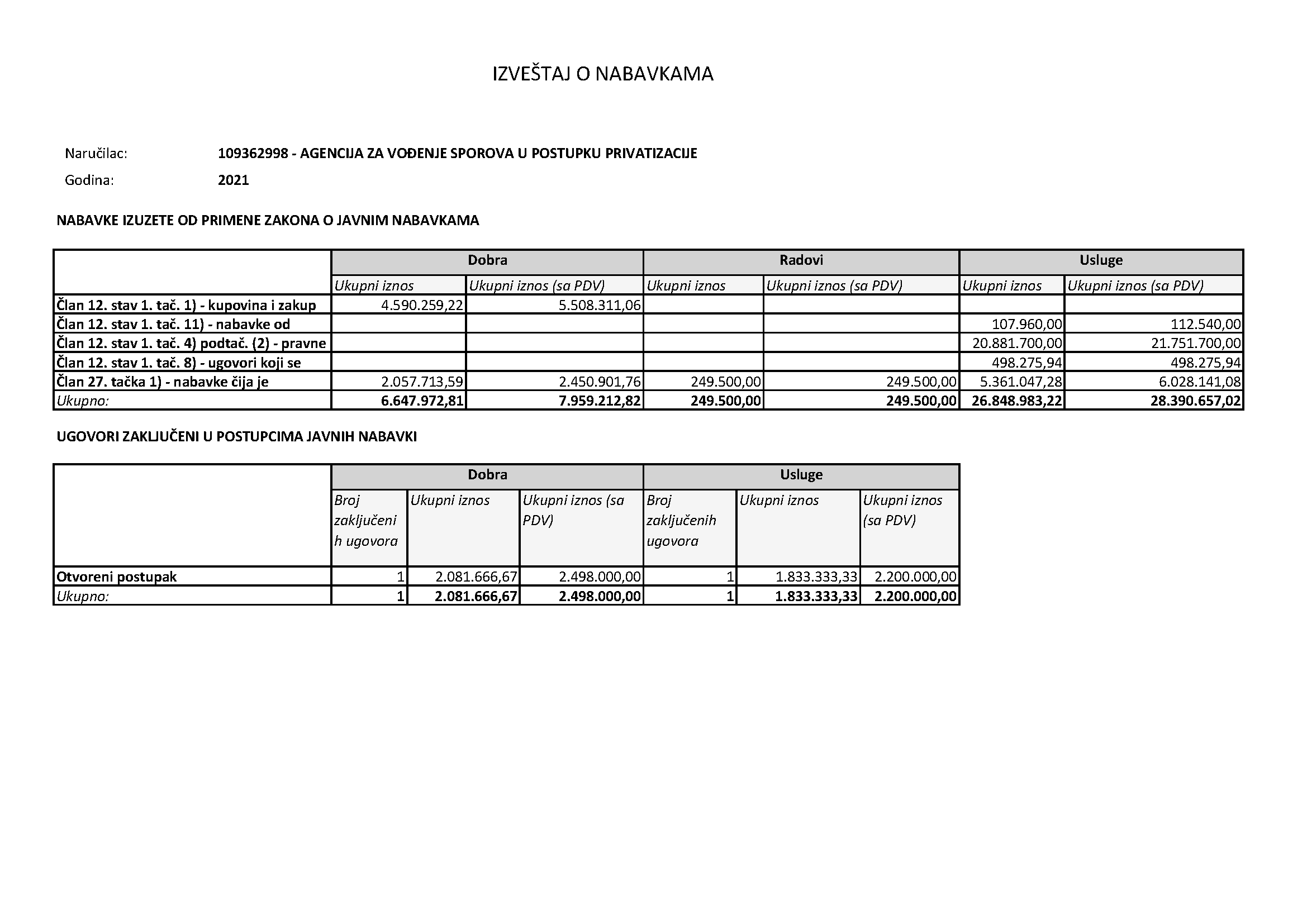 Детаљнији подаци о јавним набавкама могу се наћи на интернет презентацији Агенције за вођење спорова у поступку приватизације. http://www.avspp.gov.rs/javne-nabavke.phpПОДАЦИ О ДРЖАВНОЈ ПОМОЋИАгенција није додељивала нити тренутно додељује државну помоћ у било којем облику (трансфери, субвенције, дотације, донације, учешће у финансирању пројеката, кредити под повлашћеним условима, ослобађање од плаћања накнада и сл.). Финансијским планом Агенције за вођење спорова у поступку приватизације нису предвиђена средства која би се могла додељивати другим лицима у смислу државне помоћи.ПОДАЦИ О СРЕДСТВИМА РАДАЧланом 31. став 1. Закона о изменама и допунама Закона о приватизацији, предвиђено је да Агенција за приватизацију престаје са радом даном почетка примене овог закона, односно 01. фебруара 2016. године.  Чланом 31. став 6. Закона о изменама и допунама Закона о приватизацији прописано је да Агенција за вођење спорова у поступку приватизације, даном почетка рада, преузима од Агенције за приватизацију права и обавезе, предмете, опрему, средства за рад и архиву, који су у функцији заступања у поступцима пред судовима, арбитражама, органима управе и другим надлежним органима, у којима је Агенција за приватизацију имала положај странке или умешача, а који су покренути пре 01.02.2016. године, као и запослене распоређене на пословима заступања.Средства која користи Агенција за вођење спорова у поступку приватизације према стању по последњем попису урађеном на дан 31.12.2021. године:КОНТО 011211Назив: Опрема за копнени саобраћај (2 комада)Основица: 5.113.146,41Отпис: 2.744.209,74Садашња вредност: 2.368.936,67КОНТО 011221Назив: Канцеларијска опрема (204 комада)Основица: 2.893.602,62Отпис: 1.267.851,14Садашња вредност: 1.625.751,48КОНТО 011222Назив: Рачунарска опрема (133 комада)Основица: 7.030.299,41Отпис: 4.527.842,39Садашња вредност: 2.502.457,024. КОНТО 011223Назив: Комуникациона опрема (26 комада)Основица: 917.840,00Отпис: 238.643,45Садашња вредност: 679.196,555. КОНТО 011224Назив: Електронска и фотографска опрема (2 комада)Основица: 35.052,00Отпис: 27.031,33Садашња вредност: 8.020,67 6. КОНТО 011225Назив: Опрема за домаћинство и угоститељство (17 комада)Основица: 282.171,88Отпис: 136.761,21Садашња вредност: 145.410,67 7. КОНТО 011311Назив: Остале некретнине и опрема  (4 комада)Основица: 158.688,26Отпис: 158.688,26Садашња вредност: 0,008. КОНТО 016111Назив: Компјутерски софтвер (10 комада)Основица: 275.518,80Отпис: 184.495,24Садашња вредност: 91.023,56Канцеларијски простор             Агенција користи пословни простор у Београду, на адреси Теразије бр. 23, површине 363,58 м2 , на основу Уговора о закупу са Привредном комором Србије.ПОДАЦИ О ЧУВАЊУ НОСАЧА ИНФОРМАЦИЈАДокументација Агенције чува се у архиви писарнице Агенције, у просторијама Агенције код запослених који су непосредно задужени за рад на предметима и у електронској форми, у рачунарима.Приступ подацима у физичком облику имају запослени у складу са овлашћењима која су везана за систематизацију радних места. Приступи документацији се бележе. Архива Агенције за вођење спорова у поступку приватизације чува документацију насталу у раду Агенције или у вези са њеном делатношћу.ПОДАЦИ О ВРСТАМА ИНФОРМАЦИЈА КОЈЕ АГЕНЦИЈА ЗА ВОЂЕЊЕ СПОРОВА У ПОСТУПКУ ПРИВАТИЗАЦИЈЕ ПОСЕДУЈЕ Агенција за вођење спорова у поступку приватизације поседује:информације у вези са оснивањем и почетком рада Агенције;информације у вези са предметима у раду (тужбе, одговори на тужбе, пресуде, жалбе, решења, закључци и другу документацију приложену у списима предмета);информације о припреми и реализацији буџета;информације о спроведеним поступцима набавки и јавних набавки;информације о средствима рада;информације о запошљавању у Агенцији за вођење спорова у поступку приватизације и другим облицима радног ангажовања.ПОДАЦИ О ИНФОРМАЦИЈАМА КОЈИМ АГЕНЦИЈА ЗА ВОЂЕЊЕ СПОРОВА У ПОСТУПКУ ПРИВАТИЗАЦИЈЕ ОМОГУЋАВА ПРИСТУПАгенција  омогућава приступ свим информацијама које поседује, а које су настале у раду или у вези са радом Агенције, осим ако би тиме:угрозила живот, здравље, безбедност или које друго важно добро неког лица;угрозила, омела или отежала спречавање или откривање спречавање или откривање кривичног дела, оптужење за кривично дело, вођење предистражног поступка, вођење судског поступка, извршење пресуде или спровођење казне, вођење поступака у смислу закона којим је уређена заштита конкуренције, или који други правно уређен поступак, или фер поступање и правично суђење, до окончања поступака;озбиљно угрозила одбрану земље, националну или јавну безбедност, међународне односе или прекршила правила међународног арбитражног права;битно умањила способност државе да управља економским процесима у земљи, или битно отежала остварење оправданих економских интереса Републике Србије или угрозила или би могла угрозити спровођење монетарне, девизне или фискалне политике, финансијске стабилности, управљање девизним резервама, надзор над финансијским институцијама или издавање новчаница и кованог новца;учинила доступним информацију или документ за који је прописима или службеним актом заснованом на закону одређено да се чува као тајни податак или представља пословну или професионалну тајну, или податак добијен у поступку заступања за чије обављање заступани није дао одобрење, у складу са законом којим се уређује рад правобранилаштва, а због чијег би одавања могле наступити тешке правне или друге последице по интересе заштићене законом који претежу над правом јавности да зна;повредила право интелектуалне или индустријске својине, угрозила заштиту уметничких, културних и природних добара;угрозила животну средину или ретке биљне и животињске врсте;повредила право на приватност, право на заштиту података о личности, право на углед или које друго право лица на које се тражена информација лично односи (осим у случајевима одређеним законом).Тражиоцу се не мора омогућити остваривање права на приступ информацијама од јавног значаја ако се ради о информацији која је већ објављена и јавно доступна.ПОДНОШЕЊЕ ЗАХТЕВА ЗА ПРИСТУП ИНФОРМАЦИЈАМА ОД ЈАВНОГ ЗНАЧАЈА1. Захтеви за остваривање права на приступ информацијама од јавног значаја се могу доставити у писаној форми, као и електронским путем. Да би се по захтеву поступало потребно је да буду испуњени услови прописани чланом 15. став 2. Закона о слободном приступу информацијама од јавног значаја, односно захтев мора да садржи основне податке о тражиоцу информације, име, презиме, односно назив и адресу тражиоца, као и што прецизнији опис информације која се тражи. Захтев може садржати и друге податке који олакшавају проналажење тражене информације. Тражилац не мора навести разлоге за захтев. Ако захтев не садржи, име и презиме, односно назив и адресу тражиоца, као и прецизан опис информације која се тражи, односно ако захтев није уредан, овлашћено лице Агенције дужно је да, без надокнаде, поучи тражиоца како да те недостатке отклони, односно да достави тражиоцу упутство о допуни.Ако тражилац не отклони недостатке у одређеном року, који не може бити краћи од осам ни дужи од 15 дана од дана пријема упутства о допуни, а недостаци су такви да се по захтеву не може поступати, Агенција ће донети решење о одбацивању захтева као неуредног. Агенција је дужна да омогући приступ информацијама и на основу усменог захтева тражиоца који се саопштава у записник, при чему се такав захтев евидентира у Архиви Агенције и примењују се рокови као да је захтев поднет писмено.Агенција је прописала образац за подношење захтева (у прилогу), али ће размотрити и захтев који није сачињен на том обрасцу.2. Агенција је дужна да без одлагања, а најкасније у року од 15 дана од дана пријема захтева, односно уређеног захтева, тражиоца обавести о поседовању информације, стави му на увид документ који садржи потпуну и тачну тражену информацију, односно изда му или упути копију тог документа.Копија документа је упућена тражиоцу даном напуштања писарнице Агенције, односно даном упућивања електронске поште.Ако Агенција утврди да се захтев односи на информације које су садржане у великом броју докумената, услед чега би поступање по захтеву у року од 15 дана било отежано, може, у року од седам дана од дана пријема уредног захтева, обавестити тражиоца о томе и понудити му да захтев прецизира или да оствари увид у документа пре него што одреди које су му копије докумената потребне.Ако Агенција није у могућности, из оправданих разлога, да у року од 15 дана од дана пријема захтева, тражиоца обавести о поседовању инфромације, стави му на увид документ, односно изда или упути копију траженог документа, дужна је да, најкасније у року од седам дана од дана пријема уредног захтева, тражиоцу достави обавештење о разлозима због којих није у могућности да по захтеву поступи у наведеном року и да одреди накнадни рок који не може бити дужи од 40 дана од дана пријема уредног захтева, у којем ће поступити по захтеву.Заједно са обавештењем о томе да ће тражиоцу ставити на увид документ који садржи тражену информацију, односно издати му копију тог документа, Агенција ће тражиоцу саопштити време, место и начин на који ће му информација бити стављена на увид, износ нужних трошкова израде копије документа, а у случају да не располаже техничким средствима за израду копије, упознаће тражиоца са могућношћу да употребом своје опреме изради копију. Увид у документ који садржи тражену информацију врши се у службеним просторијама Агенције. Тражилац може из оправданих разлога тражити да увид у документ који садржи тражену информацију изврши у друго време од времена које му је одредила Агенција. Лицу које није у стању да без пратиоца изврши увид у документ који садржи тражену информацију, омогућиће се да то учини уз помоћ пратиоца.Ако удовољи захтеву, Агенција неће издати посебно решење, него ће о томе сачинити службену белешку.Ако Агенција одбије да у целини или делимично обавести тражиоца о поседовању информације, да му стави на увид документ који садржи тражену информацију, да му изда, односно упути копију тог документа, дужна је да без одлагања, а најкасније у року од 15 дана од пријема захтева, донесе решење о одбијању захтева и да то решење писмено образложи, као и да у решењу упути тражиоца на правна средства која може изјавити против таквог решења. 3. Ако Агенција не поступи по захтеву, тражилац може уложити жалбу Поверенику, у случајевима утврђеним чланом 22. Закона о слободном приступу информацијама од јавног значаја. Решење о одбацивању захтева и решење о одбијању захтева доноси овлашћено лице Агенције за вођење спорова у поступку приватизације.Увид у документ који садржи тражену информацију је бесплатан.Копија документа који садржи тражену информацију издаје се уз обавезу тражиоца да плати накнаду нужних трошкова израде те копије, а у случају упућивања и трошкове упућивања.Копија стране формата А4 наплаћује се 3,00 динара, а формата А3 наплаћује се 6,00 динара по страни.На поступак пред Агенцијом се примењују одредбе закона којим се уређује општи управни поступак, а које се односе на решавање првостепеног органа.           4. Када Агенција не поседује документ који садржи тражену информацију, проследиће захтев Поверенику и обавестиће Повереника и тражиоца о томе, у чијем се поседу, по њеном знању документ налази.Заинтересована лица се могу обратити Агенцији за вођење спорова у поступку приватизације, сваким радним даном од 07.30 – 15.30 часова: директним контактом, односно доласком на адресу Агенције – Теразије 23, 11000 Београд, 4.спрат - Писарница, писаним путем, на истој адреси, и електронским путем, на електронској адреси kancelarija@avspp.gov.rsУ наставку је дат табеларни приказ примене Закона о слободном приступу информацијама од јавног значаја у 2021. години.Примена Закона о слободном приступу информацијама од јавног значаја у 2021. години1) Захтеви:2) Жалбе:З А Х Т Е Вза приступ информацијама од јавног значаја	На основу члана 15. ст. 1. Закона о слободном приступу информацијама од јавног значаја („Службени гласник РС“, бр. 120/04, 54/07, 104/09, 36/10 и 105/21), од Агенције за вођење спорова у поступку приватизације захтевам:*обавештење да ли поседује тражену информацију;увид у документ који садржи тражену информацију;копију документа који садржи тражену информацију;достављање копије документа који садржи тражену информацију:**поштомелектронском поштомфаксомна други начин:***________________________________________Овај захтев се односи на следеће информације:	__________________________________________________________________________________________________________________________________________________________________________________________________________________(навести што прецизнији опис информације која се тражи као и друге податке који олакшавају проналажење тражене информације)							      ____________________________________							     Тражилац информације/Име и презимеУ ________________,				       ____________________________________									      адресадана______202__ године				      ____________________________________								       други подаци за контакт							        ___________________________________									          Потпис__________________________________________* У кућици означити која законска права на приступ информацијама желите да остварите.** У кућици означити начин достављања копије докумената.*** Када захтевате други начин достављања обавезно уписати који начин достављања захтевате.Жалба  против  одлуке Агенције за вођење спорова у поступку приватизације којом је одбијен или одбачен захтев за приступ информацијиПоверенику за информације од јавног значаја и заштиту података о личностиАдреса за пошту: Београд, Булевар краља Александрa бр. 15Ж А Л Б А (................................................................................................................................................................................................................................................)Име, презиме, односно назив, адреса и седиште жалиоца)против решења Агенције за вођење спорова у поступку приватизацијеБрој.................................... од ............................... године. Наведеном одлуком Агенције за вођење спорова у поступку приватизације (решењем, закључком, обавештењем у писаној форми са елементима одлуке), супротно закону, одбијен-одбачен је мој захтев који сам поднео/ла-упутио/ла дана ............... године и тако ми ускраћено-онемогућено остваривање уставног и законског права на слободан приступ информацијама од јавног значаја. Oдлуку побијам у целости, односно у делу којим................................................................................................................. ............................................................................................................................................................................................................................................................................................................................................ јер није заснована на Закону о слободном приступу информацијама од јавног значаја.На основу изнетих разлога, предлажем да Повереник уважи моју жалбу, поништи одлуку првостепеног органа и омогући ми приступ траженој/им  информацији/ма.Жалбу подносим благовремено, у законском року утврђеном у члану 22. став 1. Закона о слободном приступу информацијама од јавног значаја.   Подносилац жалбе / Име и презимеУ ............................................,				               						                                                            .....................................................................адресадана ............202... године                                     ....................................................................           други подаци за контакт.................................................................                                                           потписМирјана Видарић Директор Агенције за вођење спорова у поступку приватизацијеКонтакт телефон            Директор Агенције заступа и представља Агенцију; организује и руководи радом и пословањем Агенције; предлаже акте које доноси Управни одбор; доноси одлуке и друге акте из надлежности Агенције, осим одлука односно аката које доноси Управни одбор; одговара за законитост рада, као и за стручни рад Агенције, одлучује о правима, обавезама и одговорностима запослених, извршава одлуке Управног одбора и предузима мере за њихово спровођење, доноси акт о унутрашњој организацији и систематизацији радних места у Агенцији; предлаже програм рада Агенције; обавља и друге послове у складу са законом, одлуком и статутом.011/3020 803kancelarija@avspp.gov.rsПослови који се обављају у оквиру организационих јединицаНепосредни руководилацКанцеларија директора АгенцијеКанцеларија директора Агенције обавља послове: координације рада директора Агенције и директора сектора; организовања састанака којима присуствују директор Агенције; организовање протокола директора Агенције; припремања документације за састанке којима присуствује директор Агенције; вођење записника са наведених састанака; вођења архиве директора Агенције; контроле реализације налога издатих од стране директора Агенције; посредовања у контакту са осталим запосленима, министарством Републике Србије надлежним за послове привреде и приватизације, другим министарствима, органима и организацијама Републике Србије.Сектор за правне послове и људске ресурсеСектор за правне послове и људске ресурсе обавља послове: израде, праћења и примене нормативних аката Агенције; израде уговора за потребе Агенције; израде мишљења на нацрте закона, предлога уредби и општих аката Агенције, поступања по захтевима за приступ информацијама од јавног значаја; израде информатора о раду у сарадњи са другим организационим јединицама; спровођења активности које се односе на рад Управног одбора Агенције (припремање седнице и достављање материјала члановима Управног одбора и активности у вези са спровођењем писане седнице); заступања Агенције у поступцима пред судовима и другим државним органима у којима је Агенција за приватизацију имала положај странке или умешача, а који су покренути пре 1. фебруара 2016. године; вођења посебне рочишне евиденције за поступке које непосредно води Сектор; организовања консултација и стручног праћења реализације закључених уговора и рада адвоката који су ангажовани на текућим предметима;заснивања и престанка радног односа у Агенцији; вођења персоналних досијеа запослених; вођења евиденција и статистика из области радних односа, пензијског, инвалидског и здравственог осигурања за потребе запослених у Агенцији; израде аката којима се уређују питања из радних односа; праћења, проучавања и примене прописа из области радних односа и зарада запослених; припреме и праћење реализације планова људских ресурса; израде планова и програма за унапређење управљања људским ресурсима и унапређења квалитета рада и мотивације запослених; организовање обуке и стручног усавршавања запослених, припреме и праћења примене метода за оцењивање рада запослених, безбедности и заштите здравља на раду;пружања стручне подршке Сектору за финансије и опште послове;     Сектор сарађује и координира са другим организационим јединицама Агенције, а у циљу ефикаснијег решавања спорних правних питања; обавља и друге послове у складу са законом.Сектор за финансије и опште послове          Сектор за финансије и опште послове обавља послове:праћења стања и промета новчаних средстава на рачунима у надлежности Агенције; припремања података и израде финансијског плана Агенције; обрачуна прихода, расхода, обавеза и потраживања и новчаних токова по пројектима и организационим јединицама Агенције; сарадње са екстерним институцијама везаним за материјално-финансијско пословање; организовања и усмеравања правилне примене важећих материјално-финансијских прописа у пословању; кореспонденције са Министарством финансија - Управа за трезор; вођења пословних књига; израде периодичних и годишњих финансијских извештаја - завршних рачуна; праћења прописа из области материјално-финансијског пословања; састављања пореског биланса и других законом прописаних образаца; евидентирања основних средстава и евидентирања промена на основним средствима; обрачуна и исплате зарада запослених у Агенцији и накнада за ангажована лица; и други послови у складу са законом којим се уређује рачуноводствено и финансијско пословање;обезбеђења основних средстава и потрошног материјала за Агенцију; складиштења и издавања основних средстава и потрошног материјала Агенције; припремања периодичних и годишњих требовања основних средстава и потрошног материјала на нивоу целе Агенције; послове противпожарне заштите у складу са важећим прописима; сарадње са добављачима и праћења реализације уговора, провере исправности и усклађености рачуна; уређења и опремања пословних просторија Агенције; превоза запослених службеним возилима Агенције; старања и евиденције о телекомуникационим средствима Агенције; допремања, премештања, додавања и мењања рачунарске, електронске и телекомуникационе опреме за потребе запослених у Агенцији; израде аката којима се уређују питања из општих послова;припреме годишњег плана јавних набавки/набавки добара, радова и услуга које су финансиране средствима Агенције, као саставног дела финансијског плана, спровођења процедура јавне набавке/набавке добара, радова и услуга које су финансиране средствима Агенције, а у складу са законским и подзаконским актима Републике Србије, односно интерним актима Агенције којима је регулисана област јавних набавки/набавки; израде аката којима се уређују питања из јавних набавки/набавки;пријема и експедовања (интерно и екстерно) поште и документације из делокруга Агенције; завођења и архивирања документације из делокруга Агенције; класификовања, организовања, архивирања и уноса података у базу података; фотокопирања и коричења документације по потреби запослених у Агенцији; скенирања аката Агенције; административно – техничке послове за потребе Агенције; курирске послове, послове селидбе основних средстава, документације и материјала Агенције;пружања стручне подршке Сектору за правне послове и људске ресурсе;друге послове у складу са законом.Биљана Тодоровићдиректор Секторател. 011/3020 818biljana.todorovic@avspp.gov.rsИвана Ранковић Блажевић, директор Секторател. 011/3020 804ivana.blazevic@avspp.gov.rsБРОЈ ЗАПОСЛЕНИХ ПО ОРГАНИЗАЦИОНИМ ЈЕДИНИЦАМА
(30. април 2022. године)БРОЈ ЗАПОСЛЕНИХ ПО ОРГАНИЗАЦИОНИМ ЈЕДИНИЦАМА
(30. април 2022. године)БРОЈ ЗАПОСЛЕНИХ ПО ОРГАНИЗАЦИОНИМ ЈЕДИНИЦАМА
(30. април 2022. године)БРОЈ ЗАПОСЛЕНИХ ПО ОРГАНИЗАЦИОНИМ ЈЕДИНИЦАМА
(30. април 2022. године)БРОЈ ЗАПОСЛЕНИХ ПО ОРГАНИЗАЦИОНИМ ЈЕДИНИЦАМА
(30. април 2022. године)БРОЈ ЗАПОСЛЕНИХ ПО ОРГАНИЗАЦИОНИМ ЈЕДИНИЦАМА
(30. април 2022. године)Редни број НАЗИВ ОРГАНИЗАЦИОНЕ ЈЕДИНИЦЕпредвиђен број извршилаца број запослених на неодређено време запослени на одређено време  и лица ангажована по другом основуукупан бројIДиректор Агенције1001111.Канцеларија директора Агенције21012.Сектор за правне послове и људске ресурсе86173.Сектор за финансије и опште послове9808УКУПНОУКУПНО2015217ЕКОНОМСКА КЛАСИФИКАЦИЈАОПИСФИНАНСИЈСКИ ПЛАН ЗА 2021. г.А. УКУПНО ПРИХОДИА. УКУПНО ПРИХОДИ148.000.000,007ТЕКУЋИ ПРИХОДИ 148.000.000,00740Сопствени приходи8.000.000,007400Остали  приходи8.000.000,00790Приходи из буџета140.000.000,00 7911Приходи из буџета140.000.000,00 Б. УКУПНО РАСХОДИ И ИЗДАЦИ ( I + II )Б. УКУПНО РАСХОДИ И ИЗДАЦИ ( I + II )147.637.000,00I   ТЕКУЋИ РАСХОДИI   ТЕКУЋИ РАСХОДИ144.787.000,00 4 ТЕКУЋИ РАСХОДИ144.787.000,0041РАСХОДИ ЗА ЗАПОСЛЕНЕ45.315.000,00411Плате, додаци и накнаде запослених37.000.000,004111Плате, додаци и накнаде запослених37.000.000,00412Социјални доприноси на терет послодавца6.165.000,004121Доприноси за пензијско и инвалидско осигурање4.255.000,004122Допринос за здравствено осигурање1.910.000,00413Накнаде у натури150.000,004131Накнаде у натури150.000,00414Социјална давања запосленима1.150.000,00 4141Исплате накнаде за време одсуства са посла на терет фондова400.000,00 4143Отпремнине и помоћи450.000,004144Помоћ у мед. леч. зап. или чл. пор. и др. помоћи300.000,00 415Накнаде трошкова за запослене850.000,00 4151Накнаде трошкова за запослене850.000,00 42КОРИШЋЕЊЕ УСЛУГА И РОБА55.822.000,00421Стални трошкови9.650.000,004211Трошкови платног промета и банкарских услуга350.000,00 4212Енергетске услуге1.200.000,00 4213Комуналне услуге150.000,00 4214Услуге комуникације1.500.000,00 4215Трошкови осигурања500.000,00 4216Закуп имовине и опреме5.950.000,00 422Трошкови путовања1.602.000,00 4221Трошкови службених путовања у земљи302.000,004222Трошкови службених путовања у иностранству1.000.000,00 4229Остали трошкови транспорта300.000,00 423Услуге по уговору41.270.000,00 4231Административне услуге2.200.000,00 4232Компјутерске услуге300.000,00 4233Услуге образовања и усавршавања запослених460.000,00 4234Услуге информисања500.000,00 4235Стручне услуге35.480.000,00 4237Репрезентација400.000,00 4239Остале опште услуге1.930.000,00 425Текуће поправке и одржавање1.320.000,00 4251Текуће поправке и одржавање зграда и објеката300.000,00 4252Текуће поправке и одржавање опреме1.020.000,00 426Материјал1.980.000,00 4261Административни  материјал400.000,00 4263Материјал за образовање и усавршавање запослених280.000,00 4264Материјал за саобраћај570.000,00 4268Материјал за одржавање хигијене и угоститељство300.000,00 4269Материјал за посебне намене430.000,00 44ОТПЛАТА КАМАТА И ПРАТЕЋИ ТРОШКОВИ ЗАДУЖИВАЊА50.000,00 444Пратећи трошкова задуживања50.000,00 4442Казне за кашњење50.000,00 46ДОНАЦИЈЕ, ДОТАЦИЈЕ И ТРАНСФЕРИ0,00465Остале дотације и трансфери0,004651Остале текуће дотације и трансфери0,00 48ОСТАЛИ РАСХОДИ43.600.000,00482Порези, обавезне таксе и казне26.100.000,00 4821Остали порези100.000,00 4822Обавезне таксе26.000.000,00 483Новчане казне и пенали по решењу судова17.500.000,00 4831Новчане казне и пенали по решењу судова17.500.000,00 II ИЗДАЦИ ЗА НЕФИНАНСИЈСКУ ИМОВИНУII ИЗДАЦИ ЗА НЕФИНАНСИЈСКУ ИМОВИНУ2.850.000,005ИЗДАЦИ ЗА НЕФИНАНСИЈСКУ ИМОВИНУ2.850.000,0051ОСНОВНА СРЕДСТВА2.850.000,00512Машине и опрема2.850.000,005121Опрема за саобраћај2.500.000,005122Административна опрема350.000,00В. Буџетски суфицит - дефицит ( 7 - 4 - 5)В. Буџетски суфицит - дефицит ( 7 - 4 - 5)363.000,00 РУКОВОДИОЦИ                   149.317,63 динараЗАПОСЛЕНИ СА ВСС105.483,92 динараЗАПОСЛЕНИ СА ССС67.792,94 динараРУКОВОДИОЦИ148.857,99 динараЗАПОСЛЕНИ СА ВСС   108.645,97 динараЗАПОСЛЕНИ СА ССС   68.989,04 динараУ 2021. години:У 2021. години:У 2021. години:У 2021. години:У 2021. години:- директор- директор- директор0,00 динара0,00 динара0,00 динара- запослени- запослени- запослени                            1.950,00 динара                            1.950,00 динара                            1.950,00 динараУ 2022. години:У 2022. години:У 2022. години:У 2022. години:- директор- директор0,00 динара0,00 динара0,00 динара0,00 динара- запослени- запослени                                                375,00 динара	                                                375,00 динара	                                                375,00 динара	                                                375,00 динара	У 2021. години:У 2021. години:- директор  0,00 динара- запослени        0,00 динара	У 2022. години:У 2022. години:- директор0,00 динара- запослени0,00 динара- председник управног одбора                        504.000,00 динара- два члана управног одбора                         672.000,00 динара- председник управног одбора                        126.000,00 динара- два члана управног одбора 168.000,00 динараПЛАН ЈАВНИХ НАБАВКИПЛАН ЈАВНИХ НАБАВКИПЛАН ЈАВНИХ НАБАВКИПЛАН ЈАВНИХ НАБАВКИНаручилацАГЕНЦИЈА ЗА ВОЂЕЊЕ СПОРОВА У ПОСТУПКУ ПРИВАТИЗАЦИЈЕАГЕНЦИЈА ЗА ВОЂЕЊЕ СПОРОВА У ПОСТУПКУ ПРИВАТИЗАЦИЈЕАГЕНЦИЈА ЗА ВОЂЕЊЕ СПОРОВА У ПОСТУПКУ ПРИВАТИЗАЦИЈЕАГЕНЦИЈА ЗА ВОЂЕЊЕ СПОРОВА У ПОСТУПКУ ПРИВАТИЗАЦИЈЕАГЕНЦИЈА ЗА ВОЂЕЊЕ СПОРОВА У ПОСТУПКУ ПРИВАТИЗАЦИЈЕАГЕНЦИЈА ЗА ВОЂЕЊЕ СПОРОВА У ПОСТУПКУ ПРИВАТИЗАЦИЈЕАГЕНЦИЈА ЗА ВОЂЕЊЕ СПОРОВА У ПОСТУПКУ ПРИВАТИЗАЦИЈЕАГЕНЦИЈА ЗА ВОЂЕЊЕ СПОРОВА У ПОСТУПКУ ПРИВАТИЗАЦИЈЕАГЕНЦИЈА ЗА ВОЂЕЊЕ СПОРОВА У ПОСТУПКУ ПРИВАТИЗАЦИЈЕАГЕНЦИЈА ЗА ВОЂЕЊЕ СПОРОВА У ПОСТУПКУ ПРИВАТИЗАЦИЈЕАГЕНЦИЈА ЗА ВОЂЕЊЕ СПОРОВА У ПОСТУПКУ ПРИВАТИЗАЦИЈЕАГЕНЦИЈА ЗА ВОЂЕЊЕ СПОРОВА У ПОСТУПКУ ПРИВАТИЗАЦИЈЕАГЕНЦИЈА ЗА ВОЂЕЊЕ СПОРОВА У ПОСТУПКУ ПРИВАТИЗАЦИЈЕГодина плана2021Верзија плана1Датум усвајања23.02.2021.23.02.2021.Р.бр.Врста предметаПредмет јавне набавкеПроцењена вредностПроцењена вредностВрста поступкаВрста поступкаОквирно време покретањаОквирно време покретањаЦПВЦПВНСТЈ извршења/испорукеНСТЈ извршења/испорукеТехникаСпроводи други наручилацНапомена0001ДобраНабавка путничког аутомобила за потребе Агенције2.083.333,332.083.333,33Отворени поступакОтворени поступак1. квартал1. квартал34110000 – Путнички аутомобили34110000 – Путнички аутомобилиРС110 – Београдска областРС110 – Београдска област0002УслугеУслуге превођења1.833.333,331.833.333,33Отворени поступакОтворени поступак1. квартал1. квартал79530000 – Услуге превођења79530000 – Услуге превођењаРС110 – Београдска областРС110 – Београдска областРед. бројБрој набавкеПредмет набавкеВрста поступкаВрста предмета набавкеСтатусПроцењена
вредност без ПДВ-аУговорена
вредност без
ПДВ-аУговорена
вредност са
ПДВ-омДОБРАДОБРАДОБРАДОБРАДОБРАДОБРАДОБРАДОБРАДОБРА1ЈН 1-03/21Набавка путничког аутомобила Отворени поступакдобраспроведен2.083.333,332.081.666,672.498.000,00IУкупно добра:Укупно добра:Укупно добра:Укупно добра:2.083.333,332.081.666,672.498.000,00УСЛУГЕУСЛУГЕУСЛУГЕУСЛУГЕУСЛУГЕУСЛУГЕУСЛУГЕУСЛУГЕУСЛУГЕ2ЈН 2-03/21Услуге превођењаОтворени поступакуслугеспроведен1.833.333,331.833.333,332.200.000,00IIУкупно услуге:Укупно услуге:Укупно услуге:Укупно услуге:1.833.333,331.833.333,332.200.000,00УКУПНО ДОБРА И УСЛУГЕ: I+IIУКУПНО ДОБРА И УСЛУГЕ: I+IIУКУПНО ДОБРА И УСЛУГЕ: I+IIУКУПНО ДОБРА И УСЛУГЕ: I+II3.916.666,663.915.000,004.698.000,00Правни основБрој поступакаПроцењена
вредност без ПДВ-аУговорена
вредност без
ПДВ-аУговорена
вредност са
ПДВ-ом IДобраЧлан 12. став 1. тач.1)24.958.333,334.590.259,225.508.311,06Члан 27. тач.1)152.156.515,142.057.713,592.450.901,76Укупно добра:177.114.848,476.647.972,817.959.212,82 IIУслугеЧлан 12. став1. тач.4) подтач.(2)1320.881.700,0020.881.700,0021.751.700,00Члан 12. став 1. тач.8)1500.000,00498.275,94498.275,94Члан 12. став 1. тач.11)2200.500,00107.960,00112.540,00Члан 27. тач.1)235.681.250,015.361.047,286.028.141,08Укупно услуге:3927.263.450,0126.848.983,2228.390.657,02 IIIРадовиЧлан 27. тач.1)1250.000,00249.500,00249.500,00Укупно радови: 1250.000,00249.500,00249.500,00УКУПНО I+II+III5734.628.298,4833.746.456,0336.599.369,84ПЛАН ЈАВНИХ НАБАВКИПЛАН ЈАВНИХ НАБАВКИПЛАН ЈАВНИХ НАБАВКИПЛАН ЈАВНИХ НАБАВКИНаручилацАГЕНЦИЈА ЗА ВОЂЕЊЕ СПОРОВА У ПОСТУПКУ ПРИВАТИЗАЦИЈЕАГЕНЦИЈА ЗА ВОЂЕЊЕ СПОРОВА У ПОСТУПКУ ПРИВАТИЗАЦИЈЕАГЕНЦИЈА ЗА ВОЂЕЊЕ СПОРОВА У ПОСТУПКУ ПРИВАТИЗАЦИЈЕАГЕНЦИЈА ЗА ВОЂЕЊЕ СПОРОВА У ПОСТУПКУ ПРИВАТИЗАЦИЈЕАГЕНЦИЈА ЗА ВОЂЕЊЕ СПОРОВА У ПОСТУПКУ ПРИВАТИЗАЦИЈЕАГЕНЦИЈА ЗА ВОЂЕЊЕ СПОРОВА У ПОСТУПКУ ПРИВАТИЗАЦИЈЕАГЕНЦИЈА ЗА ВОЂЕЊЕ СПОРОВА У ПОСТУПКУ ПРИВАТИЗАЦИЈЕАГЕНЦИЈА ЗА ВОЂЕЊЕ СПОРОВА У ПОСТУПКУ ПРИВАТИЗАЦИЈЕАГЕНЦИЈА ЗА ВОЂЕЊЕ СПОРОВА У ПОСТУПКУ ПРИВАТИЗАЦИЈЕАГЕНЦИЈА ЗА ВОЂЕЊЕ СПОРОВА У ПОСТУПКУ ПРИВАТИЗАЦИЈЕАГЕНЦИЈА ЗА ВОЂЕЊЕ СПОРОВА У ПОСТУПКУ ПРИВАТИЗАЦИЈЕАГЕНЦИЈА ЗА ВОЂЕЊЕ СПОРОВА У ПОСТУПКУ ПРИВАТИЗАЦИЈЕАГЕНЦИЈА ЗА ВОЂЕЊЕ СПОРОВА У ПОСТУПКУ ПРИВАТИЗАЦИЈЕГодина плана2022Верзија плана1Датум усвајања22.02.2022.22.02.2022.Р.бр.Врста предметаПредмет јавне набавкеПроцењена вредностПроцењена вредностВрста поступкаВрста поступкаОквирно време покретањаОквирно време покретањаЦПВЦПВНСТЈ извршења/испорукеНСТЈ извршења/испорукеТехникаСпроводи други наручилацНапомена0001УслугеУслуге превођења1.833.333,331.833.333,33Отворени поступакОтворени поступак1. квартал1. квартал79530000 – Услуге превођења79530000 – Услуге превођењаРС110 – Београдска областРС110 – Београдска областРед.бр.Тражилац информацијеБрој поднетих захтеваБрој усвојених-делимично усвојених захтеваБрој одбачених захтева Број одбијених захтева 1.Грађани4             4 002.Медији0             0003.Невладине орган. и др. удружења грађана           3           3004.Политичке странке00005.Органи власти           1             1    006.Остали            0              0   007.Укупно           8                800Ред.бр.Тражилац информацијеУкупан број изјављених жалбиБрој жалби због одбијања захтева Број жалби на закључак о одбацивању захтева Број жалби због непоступања по захтеву Број осталих жалби1.Грађани000002.Медији000003.Невладине орган. и др. удружења грађана000004.Политичке странке000005.Органи власти000006.Остали 000007.Укупно00000